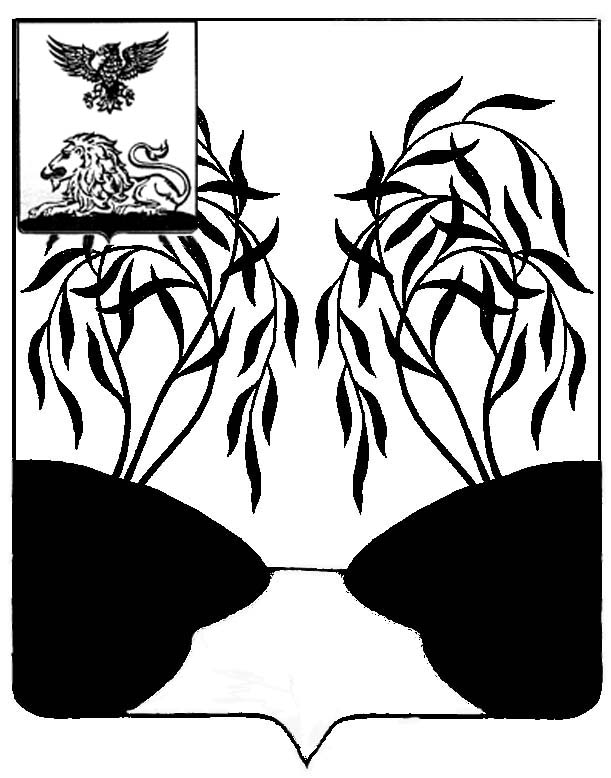 РОССИЙСКАЯ ФЕДЕРАЦИЯБЕЛГОРОДСКАЯ ОБЛАСТЬ КОНТРОЛЬНО-СЧЕТНАЯ КОМИССИЯ 
              МУНИЦИПАЛЬНОГО РАЙОНА «РАКИТЯНСКИЙ РАЙОН»
           БЕЛГОРОДСКОЙ ОБЛАСТИ
                                                 Утвержден                                                          распоряжением                                                                                    Контрольно-счетной комиссии                                                                  Ракитянского района                                                                       от 26 апреля 2024г. № 3ОТЧЕТо деятельности Контрольно-счетной комиссии муниципального района «Ракитянский район» Белгородской областиза 2023 годДеятельность Контрольно-счетной комиссии муниципального района «Ракитянский район» Белгородской области в отчетном году осуществлялась в соответствии   с Федеральным законом  от 07 февраля 2011 года   № 6-ФЗ     «Об общих принципах организации  и деятельности контрольно-счетных органов субъектов Российской Федерации и муниципальных образований», Уставом Ракитянского района, другими федеральными законами и иными нормативными правовыми актами Российской Федерации, муниципальными нормативными правовыми актами, ст.14 п.9 Положения «О Контрольно- счетной комиссии муниципального района «Ракитянский район» Белгородской области, принятого решением Муниципального совета Ракитянского района  от 29 октября 2021 года № 5 (далее - Положение о Контрольно-счетной комиссии), стандартом  от 29.01.2021 года  СОД «Подготовка годового отчета о деятельности Контрольно - счетной комиссии муниципального района «Ракитянский район» Белгородской области».В отчете отражена информация об основных направлениях и результатах деятельности Контрольно-счетной комиссии муниципального района  «Ракитянский район» Белгородской области (далее - Контрольно-счетная комиссия, КСК Ракитянского района) за 2023 год.                                                Общая частьВнешний муниципальный финансовый  контроль осуществляется Контрольно-счетной  комиссией в форме контрольных, экспортно-аналитических и параллельно контрольных мероприятий  с применением методов, предусмотренных Бюджетным кодексом РФ. При осуществлении полномочий по внешнему муниципальному финансовому контролю Контрольно - счетная комиссия руководствуется Регламентом и Стандартами внешнего муниципального финансового контроля.Являясь  постоянно действующим органом внешнего муниципального финансового контроля, Контрольно-счетная комиссия в своей деятельности основывается на принципах законности, объективности, эффективности, независимости, открытости и гласности. Организация  деятельности Контрольно-счетной комиссии в отчетном периоде осуществлялась на основании плана работы на 2023 год, утвержденного распоряжением Контрольно-счетной комиссии  от 27 декабря 2022 года № 6., который разрабатывался самостоятельно с учетом ранее проведенных контрольных и экспертно-аналитических мероприятий, а также на основании поручений председателя Муниципального совета Ракитянского района.Также при планировании деятельности Контрольно-счетной комиссии на 2023 год были учтены параллельные мероприятия, предложенные Контрольно-счетной палатой Белгородской области. Все проверки, осуществленные комиссией, были ориентированы не только  на выявление нарушений, но и на оказание практической помощи объектам проверок в части правильности ведения бухгалтерского учета, составления бюджетной отчетности, соблюдения требований законодательства нормативно-правовых актов при использовании средств бюджета, а также порядка распоряжения муниципальным имуществом.Контрольно-счетная комиссия в 2023 году осуществляла следующие полномочия:-организация и осуществление контроля за законностью, результативностью и эффективностью использования средств бюджета Ракитянского района;-экспертиза проектов решений; -исполнение бюджета;-проведение аудита в сфере закупок товаров, работ и услуг в соответствие с Федеральным законом от 5 апреля 2013 года №44-ФЗ «О контрактной системе в сфере закупок товаров, работ и услуг для обеспечения государственных и муниципальных нужд».В отчетном периоде проверено 51 мероприятие: 12 контрольных, 36 экспертно-аналитических мероприятий и 2 аудита в сфере закупок.Контрольно - ревизионная деятельностьВ рамках реализации полномочий, возложенных на Контрольно-счетную комиссию, в отчетном году было осуществлено 12 контрольных мероприятий   и охвачено проверкой 12 учреждений, из них учреждений образования -11, учреждение спорта-1.Установлено 81 замечание: 28- в стоимостном выражении, 53- не имеющих стоимостное выражения.По результатам проведенных контрольных мероприятий в 2023 году оформлено 12 актов. Объем проверенных бюджетных средств составил 388200 тыс.рублей,  выявлено нарушений в ходе финансового контроля 2601,5 тыс.руб.По итогам контрольных мероприятий с целью устранения выявленных  нарушений и недостатков, пресечения, устранения и предупреждения нарушений, в адрес руководителей проверяемых объектов направлено 11 представлений. В 1 учреждении не выявлено нарушений.По результатам рассмотрения представлений комиссиями  учреждений, руководителями этих служб в установленные сроки предоставлялась информация об устранении выявленных нарушений. Устранено финансовых нарушений по проведенным контрольным мероприятиям на сумму 2428,6 тыс.рублей. Возврат средств в бюджет 1,0 тыс.руб.Также проверка была проведена  двух учреждений в сфере аудит закупок, товаров, работ, услуг в соответствии с Федеральным законом от 05.04.2013 года № 44-ФЗ «О контрактной системе в сфере закупок товаров, работ, услуг для обеспечения государственных и муниципальных нужд». В ходе аудита были установлены следующие нарушения: -в нарушение ч.3 ст.38 Федерального закона, Приказа Министерства финансов РФ от 31.07.2020 года № 158н «Об утверждении Типового положения (регламента) о контрактной службе» в учреждении отсутствует  положение о контрактном управляющем;-в нарушение ст.23 Федерального закона, ИКЗ на договорах, контрактах проставлялся не на всех.  При этом действующее законодательство устанавливает необходимость формирования ИКЗ в контрактах, заключаемых и на основании п. 4 ч. 1 ст. 93 Закона о контрактной системе; -в нарушение ч. 2 ст. 103 Федерального закона информация  об исполнении контракта отражается не своевременно, отсутствуют заключения по результатам проведения экспертизы представленных поставщиком (подрядчиком, исполнителем) результатов, предусмотренных контрактом  в части их соответствия условиям контракта силами заказчика, платежные поручения;-в нарушение п.1 ч.1 ст.94 Федерального закона своевременность и достоверность отражения учета поставленного товара, выполненных работ, предоставленных услуг по заключенным договорам (контрактам) с единственным поставщиком не предоставляется возможным из-за отсутствия первичных документов: счета-фактуры, акты  учета поставленного товара, выполненной работы (ее результата), оказанной услуг.По итогам контрольных мероприятий с целью устранения выявленных  нарушений и недостатков, пресечения, устранения и предупреждения нарушений, в адрес руководителей проверяемых объектов направлено 2 представления.В соответствии  с поручениями Совета контрольно-счетных органов при Контрольно-счетной палате Белгородской области в 2023 году проведено   одно параллельное  контрольное мероприятие:- по анализу реализации программ формирования современной городской среды. По этой программе  предусмотрено  благоустройство  следующих объектов:1. Благоустройство набережной (левый берег) ул. Коммунаров п.Ракитное  Ракитянского района.2. Благоустройство парка «Победа» в п. Пролетарский Ракитянского района. Так как мероприятия  являлось параллельным, информация о проведенной проверке была направлена в Контрольно-счетную палату Белгородской области.Экспертно- аналитической мероприятияВ отчетном периоде проведено  48 экспертно-аналитических мероприятий по результатам, которых подготовлены соответствующие  заключения.В рамках предварительного контроля проведена экспертиза проектов решений, касающаяся формирования бюджета района и бюджетов городских и сельских поселений, подготовлено 14 заключений на проекты решений на 2024 год и плановый период 2025-2026 годов.          По результатам экспертизы проекта решения «О  бюджете Ракитянского района на 2024 год и плановый период 2025-2026 годов» установлено, что при формировании бюджета соблюдены требования Бюджетного кодекса РФ, Формирование основных параметров районного бюджета на плановый период осуществлялось в соответствии с прогнозом социально-экономического развития района, основными  направлениями бюджетной и налоговой политики Ракитянского района, муниципальными программами.           Проведена экспертиза проектов бюджетов городских и сельских поселений на 2024 год и плановый период 2025-2026 годов в ходе, которой была дана оценка обоснованности показателей бюджета по доходам, расходам и дефициту.           В отчетном периоде, в рамках текущего контроля за формированием и исполнением бюджета, Контрольно-счетной  комиссией подготовлено 8 заключений на проекты решений о внесении изменений в Ракитянский районный бюджет на 2023 год и плановый период 2024-2025 годов.            В рамках последующего контроля за исполнением бюджета в соответствии с требованиями статьи 264.4 Бюджетного кодекса Российской Федерации  по результатам внешней проверки годового отчета об исполнении районного бюджета, подготовлено заключение на отчет об исполнении Ракитянского районного бюджета за 2022 год.            Отчет соответствует требованиям бюджетного законодательства и был рекомендован к утверждению.             В отчетном году, как и в предыдущие годы, Контрольно-счетной комиссией осуществлялись полномочия по внешнему муниципальному финансовому контролю, переданные городскими и сельскими поселениями, в соответствие с заключенными соглашениями. В целях выполнения установленных полномочий в 2023 году подготовлены 13 заключений на отчеты об исполнении бюджетов городских и сельских поселений за 2022 год.Отчеты соответствуют требованиям бюджетного законодательства, и были рекомендованы к принятию.Информационная деятельность Принцип гласности, определенный Федеральным законом № 6-ФЗ,                                       о деятельности Контрольно-счетной комиссии в 2023 году реализован. Во исполнение статьи 20 Положения о Контрольно-счетной комиссии, в целях обеспечения доступа к информации о своей деятельности, комиссия размещала на официальном сайте органов местного самоуправления Администрации Ракитянского района в разделе «Контрольно-счетная комиссия»  объективную информацию о проведенных контрольных, экспертно-аналитических мероприятиях, о выявленных     при их проведении нарушениях. Также на официальном сайте размещаются планы работы Контрольно-счетной комиссии, соглашения о взаимодействии и сотрудничестве, информация о кадровом обеспечении, стандарты. В соответствии с Федеральным законом от 09 февраля 2009 года    № 8-ФЗ «Об обеспечении доступа к информации о деятельности государственных органов  и органов местного самоуправления» утвержден адрес официальной страницы Контрольно-счетной комиссии  в социальных сетях ВКонтакте – и «Одноклассниках».          Результаты  проведения оперативного анализа исполнения и контроля за организацией исполнения бюджета муниципального района «Ракитянский район» в текущем году отчет ежеквартально предоставлялся в Муниципальный совет муниципального района «Ракитянский район».Также комиссией осуществлялось взаимодействие по вопросам текущей деятельности с Контрольно-счетной палатой Белгородской области, направлялись сведения в виде отчетов и информационных материалов.Сведения о доходах, расходах, об имуществе и обязательствах имущественного характера за 2023 год представлены муниципальными служащими Контрольно-счетной комиссии в установленные действующим законодательством срок  и размещены на официальном сайте по установленной форме.В 2023 году сотрудник КСК прошел обучение (курсы повышения квалификации) в Автономной	 некоммерческой организации высшего образования   «Белгородский университет кооперации, экономики и права» по дополнительной профессиональной  программе «Организация работы по профилактике коррупционных и иных правонарушений в муниципальных образованиях» и в Автономной	 некоммерческой организации «Информационно – маркетинговый центр» по программе «Контрактная система  в сфере закупок товаров, работ и услуг для государственных и муниципальных услуг».Взаимодействие с Контрольно-счетными  и иными органамиВ рамках сотрудничества и взаимодействия по вопросам совершенствования муниципального финансового контроля, взаимного обмена опытом работы Контрольно-счетная комиссия в 2023 году продолжила практику взаимодействия  с  Контрольно-счетной палата Белгородской области. В декабре 2023 года председатель комиссии принимала участие в заседании Совета КСО при Контрольно-счетной палате Белгородской области по средствам видеоконференцсвязи (ВКС).Так, в 2023 году сотрудники комиссии принимали участие в заседаниях круглых столов, вебинарах в режиме видеоконференцсвязи и в обучающих семинарах, которые  организовывал и проводил Союз МКСО.При проведении указанных мероприятий члены Союза МКСО обсуждали вопросы по реализации полномочий внешнего муниципального финансового контроля КСО муниципальных образований и актуальные вопросы практики.ЗаключениеВ рамках реализации своих полномочий на 2024 год Контрольно-счетная комиссия, на основании плана работы на 2024 год, будет продолжать осуществлять контроль за исполнением бюджета Ракитянского района, целевым и эффективным использованием бюджетных средств и муниципальной собственности, проводить экспертизы проектов нормативно-правовых актов, принятие которых влечет за собой расходы районного бюджета, а также соответствие всех принимаемых решений действующему законодательству федерального, областного и районного уровня. ПредседательКонтрольно-счетной комиссии Ракитянского района                                                                     Ж.М. Еволенко№п/пНарушенияСумма нарушенийтыс.рублей1.-Нарушения требований Федерального закона от 06.12.2011 года № 402-ФЗ   «О бухгалтерском учете».680,92.-Нарушение требований к бухгалтерскому учету, необоснованно приняты к учету объекты нефинансовых активов отсутствуют первичные документы.1331,63.-Выявлялся случай несвоевременного оприходования объекта нефинансовых активов  (ограждение).411,94.-Нарушение требований к бухгалтерскому учету, необоснованно произведены расходы без актов на  списания (материалов запасов, автошин). 153,25.-Нарушение требований «Инструкции по бюджетному учету» № 162н от 06.12.2010г.  не все запасные части, установленные при ремонте автомобилей,  приходовались в  бухгалтерском учете на забалансовом счете 09 «Запасные части к транспортным средствам, выданным взамен изношенных». 22,96.-Необоснованная  выплата по авансовому отчету на возмещение расходов.1,0Итого:2601,5